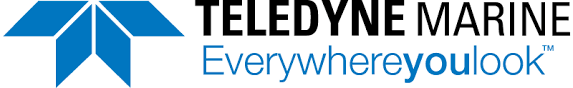 Buyer Requisition ID:  2022-19515Location:  Poway, CAApply Here  Link to Manufacturing Engineer job postingCompany OverviewTeledyne Marine is a group of leading-edge subsea technology companies that are part of Teledyne Technologies Incorporated. We have evolved into an industry powerhouse, bringing Imaging, Instruments, Interconnect, Seismic, and Vehicle technology together to provide total solutions to our customers.With about 71% of the Earth’s surface covered in water, a majority of it unmapped, unobserved and undiscovered, the opportunity to be a part of this new exploration is very exciting.  Challenges with temperature extremes, zero visibility and pressures that can crush titanium can make investigation in the ocean depths even more difficult than travel through space.For more information, visit us here Teledyne Marine WebsitePosition Summary and ResponsibilitiesThe Teledyne Marine Manufacturing Engineering Team participates in this path to discovery in their work on the development of state-of-the-art marine sensors, instruments and vehicles that operate in these environments, tackling applications from deep water observatories through to manned and unmanned vehicles that travel the world’s oceans.The Manufacturing Engineer develops and implements optimal, cost-effective manufacturing processes and methods in accordance with product specifications and quality standards; recommends and implements improvements to production processes, methods and controls; coordinates manufacturing launch for new or revised products.QualificationsBachelor's degree (B.S.) in Engineering or closely related technical field and 2-5 years of directly related experience and/or training; or equivalent combination of education and experience.Experienced with test equipment and measurement techniques to verify and validate product requirements.Strong verbal and written communication skills.Experience in process design, troubleshooting and refinement within an electromechanical test environment.Experience in writing assembly / test procedures.Successful background working in cross-departmental teams.Experience in process improvement for reduction in waste, reduction in cost and / or improvement in control.Background in electromechanical assembly.Must have strong interpersonal and communications skills and a willingness to proactively collaborate to solve problems.Proficiency using Microsoft Office Suite, ERP and database software.Experience with SolidWorks is highly preferred.Salary Range:  $75,000 USD - $83,000 USDWhat can Teledyne offer YOU?Competitive Salary & Benefits PackageExcellent Health, Dental, Vision & Life InsurancePaid Vacation & Sick LeavePaid Holidays401(k) EligibilityEmployee Stock Purchase PlanPerformance Incentive Plan Focus on Wellness & Social OutreachEducational Tuition ReimbursementFun Employee Events throughout the yearQuick Link to Apply  Link to Manufacturing Engineer job postingTeledyne is an Affirmative Action/Equal Opportunity EmployerAll qualified applicants will receive consideration for employment without regard to race, color, religion, religious creed, gender, sexual orientation, gender identity, gender expression, transgender, pregnancy, marital status, national origin, ancestry, citizenship status, age, disability, protected Veteran Status, genetics or any other characteristic protected by applicable federal, state, or local law. If you need assistance or an accommodation while seeking employment, please email teledynerecruitment@teledyne.com or call (855)479-1480. Determinations on requests for reasonable accommodation will be made on a case-by-case basis. Please note that only those inquiries concerning a request for reasonable accommodation will receive a response.